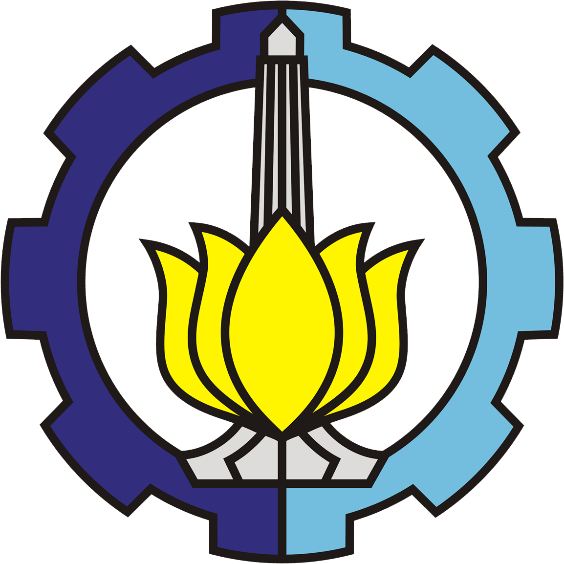 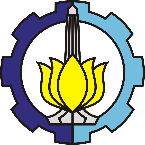 	Ringkasan	Ringkasan usulan maksimal 500 kata yang memuat permasalahan dan solusi yang akan dicapai. Ringkasan juga memuat uraian secara cermat dan singkat rencana kegiatan yang diusulkan dan ditulis dengan jarak satu setengah spasi.Daftar IsiDaftar TabelDaftar GambarDaftar LampiranHALAMAN PENGESAHANDengan telah selesainya kegiatan KKN Tematik dengan tema: … yang telah kami laksanakan mulai …  sampai dengan …  Tahun 2023, maka saya :Sebagai ketua kelompok KKN di atas, telah menyelesaikan laporan kegiatan selama di lokasi KKN di … Kegiatan ini sesusi topik SDGs : □ SGD 1 ( Menghapus Kemiskinan) □ SGD 2 ( Mengakhiri Kelaparan) □ SGD 3 (Kesehatan yang baik dan Kesejahteraan) □ SDG 4 (Pendidikan Bermutu)□ SDG 5 (Kesetaraan Gender)□ SDG 6 (Akses Air Bersih dan Sanitasi)□ SDG 7 (Energi Bersih dan Terjangkau)□ SDG 8 (Pekerjaan Layak dan Pertumbuhan Ekonomi)□ SDG 9 (Infrastruktur, Industri dan Inovasi)□ SDG 10 (Mengurangi Ketimpangan)□ SDG 11 (Sustainable cities and communities)□ SDG 12 (Konsumsi dan produksi yang bertanggung jawab)□ SDG 13 (Aksi iklim)□ SDG 14 (Kehidupan di bawah air)□ SDG 15 (Kehidupan di darat)□ SDG 16 (Perdamaian, keadilan dan institusi yang kuat)□ SDG 17 (Kemitraan untuk mencapai tujuan)Lokasi, …… 2023Mengetahui Camat/ Kepala Desa / Dusun 				Dosen Pembimbing LapanganStempel(……………..………)				……………..……								NIP. Menyetujui 						Mengetahui Direktur Riset dan Pengabdian Masyarakat 		Koordinator Pengelola KKN StempelFadlilatul Taufany, S.T., Ph.D 			Fendy Firmansyah, S.T., M.TNIP. 198107132005011001				NIP. 1986201811027Catatan: Daftar lengkap anggota tersedia di lampiran 3BAB I PENDAHULUANAnalisa SituasiIDENTIFIKASI PERMASALAHAN*P : Perangkat Desa, M : Masyarakat, D : Dinas Instansi Vertikal / StakeholderPRIORITAS PEMILIHAN PERMASALAHAN*Uraikan secara rinci mengapa permasalahan diprioritaskan penanganannya Perumusan Program Kegiatan PROGRAM KKN-TEMATIK ITSBAB II PELAKSANAAN PROGRAMPelaksanaan Program Pembahasan ProgramRencana pelaksanaan kegiatanPerkiraan Hambatan, tantangan dan cara penyelesaianLuaran Berita Media Massa : URL Berita Online yang terdaftar di https://dewanpers.or.id/data/perusahaanpers (Jika hanya tersedia versi cetak, sertakan di lampiran 4)Video : URL Youtube DRPMBAB III KEGIATAN HARIANDAFTAR PUSTAKADaftar pustaka disusun dan ditulis berdasarkan sistem nomor sesuai urutan pengutipan. Hanya pustaka yang disitasi pada usulan pengabdian kepada masyarakat yang dicantumkan dalam Daftar Pustaka. Gunakan citation manager seperti Mendeley dan citation style: IEEE untuk memudahkan (sebagaimana contoh di bawah). [1] T. Blaschke, “ISPRS Journal of Photogrammetry and Remote Sensing Object based image analysis for remote sensing,” ISPRS J. Photogramm. Remote Sens., vol. 65, pp. 2–16, 2010, doi: 10.1016/j.isprsjprs.2009.06.004.[2] L. G. Denaro et al., “Pseudo-Invariant Feature Selection for Crosssensor Optical Satellite Images,” J. Remote Sens. GIS, vol. 07, no. 04, p. 1, Oct. 2018, doi: 10.4172/2469-4134.1000239.LAMPIRAN 1. PETA LOKASIBagian ini berisikan peta lokasi mitra yang dilengkapi dengan data jarak mitra dengan lokasi alamat Dosen Pembimbing Lapangan. Gunakan google map untuk memudahkan (sebagaimana contoh di bawah)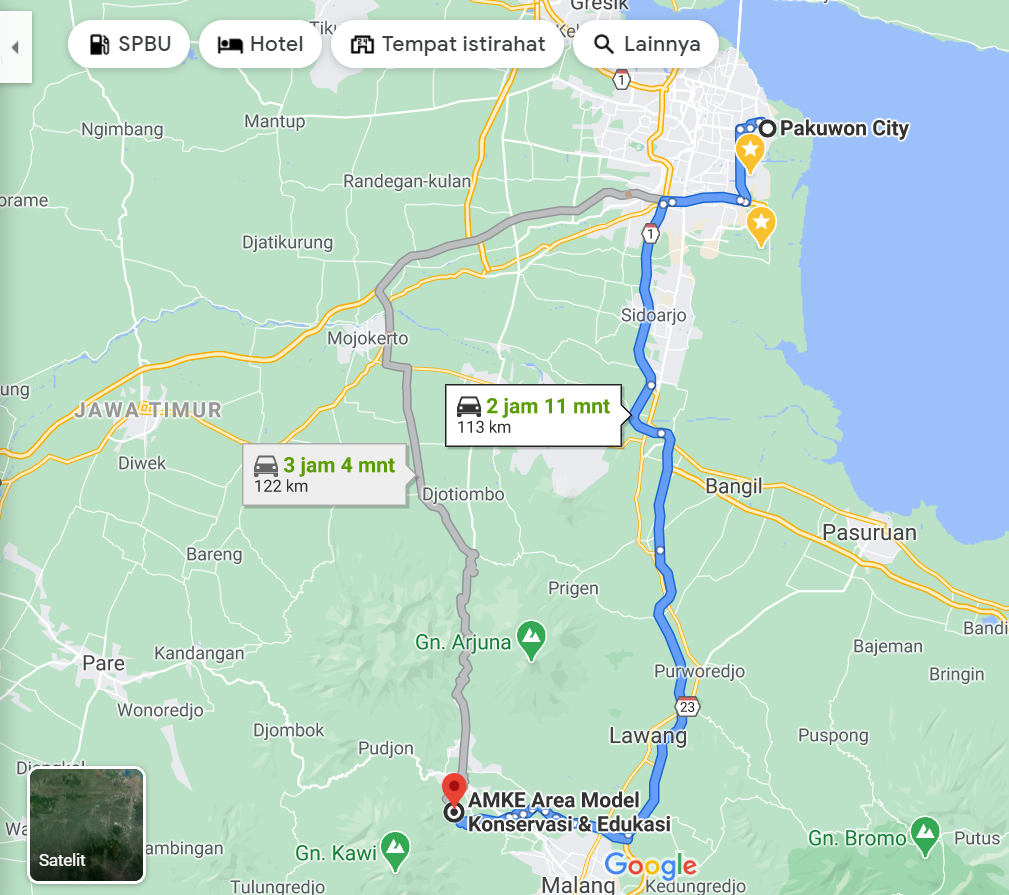 LAMPIRAN 2. BIODATA DPLRiwayat pengabdian (2 terakhir yang didanai ITS atau nasional, sebutkan sebagai Ketua atau Anggota)Publikasi ilmiah (2 terakhir dalam bentuk makalah atau buku)HKI (2 terakhir)Jenis HKI = HC, Paten, Paten Sederhana, Desain Industri, atau Merk DagangLAMPIRAN 3. DAFTAR MAHASISWA KKNLAMPIRAN 4. FOTO KEGIATANLAMPIRAN 5. BERITA VERSI CETAK Foto lengkap berita versi cetak (khusus bagi yang tidak memiliki versi online)LAMPIRAN 6. SURVEI PELAKSANAAN KKN Hasil Survei pada https://intip.in/SurveiKKN/NoNAMA MAHASISWANo. MHS1……………………………...………………NoPermasalahanLokasiSumber(P/M/D)NoPermasalahanAlasan Pemilihan*NoNama ProgramTujuan ProgramWaktuJumlah DanaUnsur yang terlibat Nama ProgramTujuan ProgramSasaran ProgramTempatJumlah JamWaktu PelaksanaanKegiatanPeran MahasiswaJumlah DanaSumber DanaHasilHambatanSolusiPotensi Daerah No. TanggalAgenda KegiatanNama Kelompok Sasarana.Nama Lengkap:b.Jenis Kelamin:c.NIP:d.Fungsional/Pangkat/Gol.:e.Bidang Keahlian:f.Departemen/Fakultas:g.Perguruan Tinggi:h.Alamat Rumah dan No. Telp.:NoJudul Pengabdian kepada MasyarakatPenyandang DanaTahun12NoJudul Artikel Pengabdian kepada MasyarakatURL Artikel12NoJudul Hak Kekayaan IntelektualJenis HKI No. HKI12NoNAMA MAHASISWANo. MHSLokasi*)1……………………………...………………2……………………………...………………3……………………………...………………4……………………………...………………5……………………………...………………6……………………………...………………7……………………………...………………8……………………………...………………9……………………………...………………10……………………………...………………11……………………………...………………12……………………………...………………13……………………………...………………14……………………………...………………15……………………………...………………16……………………………...………………17……………………………...………………18……………………………...………………19……………………………...………………20……………………………...………………21……………………………...………………22……………………………...………………23……………………………...………………24……………………………...………………25……………………………...………………26……………………………...………………27……………………………...………………28……………………………...………………29……………………………...………………30……………………………...………………